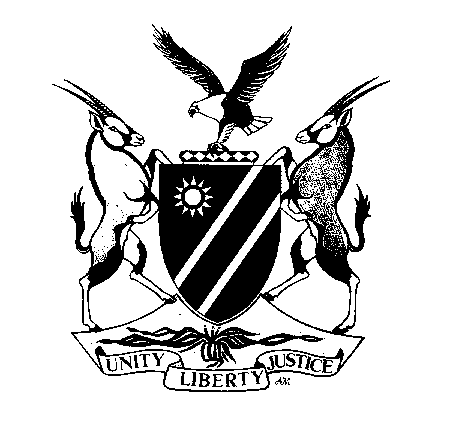 MINISTRY OF MINES AND ENERGYOFFICE OF THE MINING COMMISSIONERAPPLICATION FOR A NON-EXCLUSIVE PROSPECTING LICENCE(COMPANY)(Required in terms of section 18 of the Minerals (Prospecting and Mining) Act, 33 of 1992)Have your company previously been issued with a NEPL?If “YES”, indicate the NEPL number previously allocated: ……………………………………………………………………..Full Name of Company: ………………………………………………………………………………………………………………………………….……………………………………………………………………………………………………………………………………………………………….Particulars of Incorporation:Date of Incorporation: …………………………………………………..  	Company Registration Number: …………………………………….Registered Office (RO) Address in Namibia: …………………………………………………………………………………………………………..……………………………………………………………………………………………………………………………………………………………….Postal Address of RO: ………………………………………………………………………………………………………….………………………...……………………………………………………………………………………………………………………………………………………………….Tel No.:  ……………………………………………………………………..  Fax No.:  ………………………………………………………………..Email Address: ……………………………………………………………………………………………………………………………………………Principal Place of Business in Namibia: ……………………………………………………………………………………………………………….……………………………………………………………………………………………………………………………………………………………….* Furnish details of any matter which in the opinion of the applicant is relevant to the application (if any):……………………………………………………………………………………………………………………………………………………………….……………………………………………………………………………………………………………………………………………………………….……………………………………………………………………………………………………………………………………………………………….* (Append separate sheet if necessary)Certified copies of the following documents must be attached to this application:Certificate of Incorporation.Certificate of Registration to Commence Business.National Identity Document or National Passport with clear photo of each company director or close corporation member.The prescribed fee of N$ 250-00 must be paid in favour of the Ministry of Mines and Energy.I declare to the best of my knowledge that the information in this application is true and correct.____________________________						_______________________________DULY AUTHORISED SIGNATURE						DATE_________________________						_______________________________FULL NAME OF SIGNATORY						OFFICIAL CAPACITYKindly note that in terms of the provisions of section 133(b) and (c) of the Minerals Act, No. 33 of 1992, that any person who:-	makes or causes to be made in connection with the provisions of the Act any statement which is false or misleading knowing it to be false or misleading; or-	submits or causes to be submitted in connection with any application or any notice, report, return or statement issued or given under any provision of the Act or the terms and conditions of any non-exclusive prospecting licence, mining claim or mineral licence, any document, information or particulars which are false or misleading knowing them to be false or misleading;shall be guilty of a criminal offence and on conviction liable to a fine not exceeding N$ 8 000-00 or to imprisonment for a period not exceeding 12 months or to both such fine and such imprisonment.YESNOFull Names of Directors/MembersNationality1.2.3.4.5.